Summer Camp Daily Schedule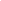 TIMEMONDAYTUESDAYWEDNESDAYTHURSDAYFRIDAYFRIDAYACTIVITIESACTIVITIESACTIVITIESACTIVITIESACTIVITIESACTIVITIESACTIVITIES7:00-7:30 PrayerSwimmingMop the FloorSwimmingSwimmingMop the Floor8:00-9:00 Mop the Floor, BreakfastPrayer, BreakfastPrayer, BreakfastPrayerPrayerBreakfast9:00-11:00 Wash the Car, SwimmingBreakfastSwimmingBreakfastBreakfastRafting11:00-1:00 Cook A Meal, LunchTrekkingLibrary, DrawingLibraryLibraryWatching TV, Playing Games1:00-3:00Watching TV, Playing GamesCook A Meal, LunchLunchCook A Meal, LunchCook A Meal, LunchCook A Meal, Lunch3:00-5:00DrawingCook A MealCook A MealLibrary, DrawingLibrary, DrawingWash the Car5:00-6:30TrekkingDrawing, LibraryWatching TV, Playing GamesCook A MealCook A MealSwimming6:30-8:00Cooking, DinnerSwimming, DinnerCampfire, DinnerFishing, DinnerFishing, DinnerDinner